3:35 P.M. S1-2 Korea Cup3:35 P.M. S1-2 Korea Cup3:35 P.M. S1-2 Korea Cup[ ] Current International RatingS1-23:35 P.M.HK TIME(10.09.2017)(4:35 P.M. LOCAL TIME)(10.09.2017)Korea Cup (Korea Group 1)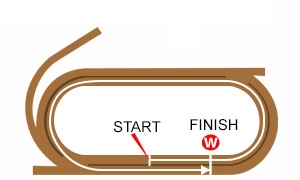 Seoul, Korea - Sand - 1800 Metres (Left-handed) For 3-years-old and upwards. Weights: NH 3yo 121lb; SH 3yo 117lb; NH 4yo+ 126lb; SH 4yo+ 125lb. Allowances: fillies and mares about 4.4lb.Total Prize Money (KRW)1,000,000,0001st570,000,000, 2nd210,000,000, 3rd130,000,000, 4th50,000,000, 5th40,000,000PosDateRace DetailsRace DetailsTrackTrackDist/Course/GoingDist/Course/GoingWt.JockeyDr.Race TimeFinish & MarginFinish & MarginOddsGearWinner/Second/ThirdComments6/1230Apr17Class 1 HandicapKRW110,000,000BNG, KOR2000 LHSand GD 127Ham Wan Sik92.08.9068.523.6PChamp Line (KOR) Beolmaui Sin (KOR) Dongbang Daero (USA) 6/1028May17Class 1 HandicapKRW110,000,000BNG, KOR2000 LHSand GD 127Ham Wan Sik52.10.0065.55.5PBuhwarui Banseok (USA) Match Power (USA) Beolmaui Sin (KOR) 8/1225Jun17Class 1 HandicapKRW110,000,000BNG, KOR1400 LHSand GD 127Ham Wan Sik21.25.7086.34.3PBathsheba Park (CAN) Tohamsan (KOR) Dongbang Daero (USA) 6/96Aug17Class 1 HandicapKRW110,000,000BNG, KOR1200 LHSand GD 125Jean-Pierre Guillambert41.11.206108.9PPerdido Pomeroy (USA) Cheonji Park (KOR) Darkest Night (USA) 9/1027Aug17Class 1 HandicapKRW110,000,000BNG, KOR1400 LHSand GD 128Jean-Pierre Guillambert31.26.40975.4PTariat Tale (USA) Cheonji Park (KOR) Mujeok Wonderful (USA) PosDateRace DetailsRace DetailsTrackTrackDist/Course/GoingDist/Course/GoingWt.JockeyDr.Race TimeFinish & MarginFinish & MarginOddsGearWinner/Second/ThirdComments1/118Jan17Class 1 HandicapKRW105,000,000BNG, KOR1800 LHSand GD 112Seo Seung Un91.54.9012.51.8FPChamp Line (KOR) Emeth (AUS) Yuseong Dream (KOR) 1/1212Feb17Class 1 HandicapKRW150,000,000BNG, KOR2000 LHSand GD 112Satoshi Yonekura72.08.3011.52.3FPChamp Line (KOR) Buhwarui Banseok (USA) Goliath Marine (KOR) 1/1419Mar17Class 1 HandicapKRW150,000,000BNG, KOR2200 LHSand GD 123Satoshi Yonekura92.21.0012.54.1FPChamp Line (KOR) Bathsheba Park (CAN) Buhwarui Banseok (USA) 1/1230Apr17Class 1 HandicapKRW110,000,000BNG, KOR2000 LHSand GD 128Satoshi Yonekura22.08.9011.82.1FPChamp Line (KOR) Beolmaui Sin (KOR) Dongbang Daero (USA) 10/149Jul17[G3]Busan Mayor's CupKRW500,000,000BNG, KOR1800 LHSand GD 128Satoshi Yonekura71.53.1010176.5PI'm Your Father (USA) Triple Nine (KOR) Saengil Gippeum (USA) PosDateRace DetailsRace DetailsTrackTrackDist/Course/GoingDist/Course/GoingWt.JockeyDr.Race TimeFinish & MarginFinish & MarginOddsGearWinner/Second/ThirdComments11/143Nov16[G1]JBC Classic 3yo+JPY136,000,000KAW, JPN2100 LHDirt MY 126Kanichiro Fujii112.15.301120.547.5Awardee (USA) Hokko Tarumae (JPN) Sound True (JPN) 2/1122Nov16[G2]Urawa Kinen 3yo+JPY59,500,000URA, JPN2000 LHDirt MY 128Kanichiro Fujii92.07.00246K T Brave (JPN) Chrysolite (JPN) Happy Sprint (JPN) 1/1415Mar17[G2]Diolite Kinen 4yo+JPY54,400,000FUN, JPN2400 LHDirt MY 123Yutaka Take32.37.80161.6FChrysolite (JPN) Eurobeat (JPN) Umanojo (JPN) 2/1620May17G3Heian S. 4yo+JPY68,000,000KYO, JPN1900 RHDirt ST 128Yutaka Take41.55.702416.7Great Pearl (JPN) Chrysolite (JPN) Meiner Baika (JPN) 2/1628Jun17[G1]Teio Sho 4yo+JPY102,000,000OHI, JPN2000 RHDirt MY 126Keita Tosaki102.04.4021.88.1K T Brave (JPN) Chrysolite (JPN) Awardee (USA) PosDateRace DetailsRace DetailsTrackTrackDist/Course/GoingDist/Course/GoingWt.JockeyDr.Race TimeFinish & MarginFinish & MarginOddsGearWinner/Second/ThirdComments2/1115Feb17Class 1 HandicapHKD2,500,000HV, HK1650 RHTurf GF 133Nash Rawiller31.39.222Hd7.6TTPacking Dragon (NZ) 115Circuit Land (USA) 133Dynamism (GB) 115Broke well but allowed to set own pace, settling along rail behind midfield. Got shuffled back entering home turn, took inside run in straight and surged forward, bursting through between horses final 100m only to lose narrowly.3/1222Mar17Happy Valley Vase HcpHKD2,500,000HV, HK1800 RHTurf G 130Nash Rawiller21.48.0534.85.8TTMarvel Hero (IRE) 115Dynamism (GB) 113Circuit Land (USA) 130Jumped OK, not pushed, settling one-out 6L from leader. Got shuffled back along back stretch to near last entering straight before running on strongly to grab minor placing on the line.3/99Apr17G2Chairman's TrophyHKD4,000,000ST, HK1600 RHTurf GF 123Nash Rawiller11.33.7432.862TTRapper Dragon (AUS) 123Beauty Only (IRE) 128Circuit Land (USA) 123Jumped well from gate 1, positioned 2 to 3 lengths back on rail, saved ground on turn, crowded for room near 300M, made some progress to get 3rd without threatening the first two.4/77May17G1Champions MileHKD16,000,000ST, HK1600 RHTurf GF 126Hugh Bowman31.35.2342.532TTContentment (AUS) 126Beauty Only (IRE) 126Helene Paragon (FR) 126Away nicely, pressed forward settling 3L from leader in one-out position. Urged forward around home turn to look a chance on straightening, kept on gamely before tiring close home.3/74Jun17G3Lion Rock Trophy HcpHKD3,000,000ST, HK1600 RHTurf GF 133Craig Williams21.33.9130.86.7TTBooming Delight (IRE) 116Eastern Express (IRE) 115Circuit Land (USA) 133Jumped well, taken to rail in midfield and switched off. Urged forward turning for home, 4-wide into straight, hit the front 250m, flattened final strides.PosDateRace DetailsRace DetailsTrackTrackDist/Course/GoingDist/Course/GoingWt.JockeyDr.Race TimeFinish & MarginFinish & MarginOddsGearWinner/Second/ThirdComments5/1226Feb17Class 1 HandicapKRW150,000,000SEO, KOR2000 LHSand GD 115Shane Karlsson72.10.5051143.4PClean Up Joy (USA) Sotong Sidae (KOR) Unbeatable (USA) 2/62Apr17Class 1 HandicapKRW75,000,000SEO, KOR1200 LHSand GD 123Kim Yong Geun51.13.102610PChoegangja (USA) Dynamic Jilju (USA) Wonder Bolt (USA) 2/1023Apr17Class 1 HandicapKRW110,000,000SEO, KOR1200 LHSand GD 126Kim Yong Geun41.12.6022.510.6PChoegang Schiller (USA) Dynamic Jilju (USA) Holiday Dream (USA) 6/134Jun17[G3]SBS Sports SprintKRW250,000,000SEO, KOR1200 LHSand GD 128Kim Yong Geun51.11.806543.8PDoraonpogyeongseon (USA) Parang Juuibo (USA) Choegang Schiller (USA) 5/1115Jul17Class 1 HandicapKRW110,000,000SEO, KOR1200 LHSand SL 120Kim Yong Geun61.11.6052.312.4PBest Guy (KOR) Wonder Bolt (USA) Choegang Schiller (USA) PosDateRace DetailsRace DetailsTrackTrackDist/Course/GoingDist/Course/GoingWt.JockeyDr.Race TimeFinish & MarginFinish & MarginOddsGearWinner/Second/ThirdComments1/117Feb17[G3]Saga Kinen 4yo+JPY34,500,000SAG, JPN2000 RHDirt SY 121Yuga Kawada62.06.70142.9FLondon Town (JPN) Tamuro Miracle (JPN) Strong Souther (JPN) 4/1626Mar17G3March S. 4yo+ HcpJPY68,000,000NAK, JPN1800 RHDirt GD 126Yuichi Shibayama121.52.0041.35.8Incantation (JPN) Dia del Rey (JPN) Altair (JPN) 2/1615Apr17G3Antares S. 4yo+JPY68,000,000HSN, JPN1800 RHDirt ST 126Yuga Kawada41.49.902213.5Molto Bene (JPN) London Town (JPN) Roi Jardin (JPN) 12/1620May17G3Heian S. 4yo+JPY68,000,000KYO, JPN1900 RHDirt ST 126Kohei Matsuyama111.55.701212.514.7Great Pearl (JPN) Chrysolite (JPN) Meiner Baika (JPN) 1/1413Aug17G3Elm S. 3yo+JPY68,000,000SAP, JPN1700 RHDirt MY 126Yasunari Iwata21.40.9010.512.2London Town (JPN) T M Jinsoku (JPN) Dream Kirari (USA) PosDateRace DetailsRace DetailsTrackTrackDist/Course/GoingDist/Course/GoingWt.JockeyDr.Race TimeFinish & MarginFinish & MarginOddsGearWinner/Second/ThirdComments20/211Apr174yo+ HcpGBP44,268DON, GB1600 StTurf GS 133Frankie Dettori171.38.3020475/1Ballet Concerto (GB) Sinfonietta (FR) Candelisa (IRE) racd towards stands' side: hld up towards rr: pushed along 3f out: sn rdn and wknd: bhd and eased wl over 1f out2/1214Apr17All-Weather Mile Championships Conditions S. 4yo+GBP147,555LIN, GB1600 LHPolytrack ST 131Paul Hanagan31.35.902Nk14/1Sovereign Debt (IRE) Nimr (GB) Salateen (GB) hld up in tch in midfield: swtchd rt and effrt over 1f out: str run u.p ins fnl f: wnt 2nd and pressing wnr wl ins fnl f: r.o but nvr quite getting to wnr4/529Apr17LKing Richard III S. 4yo+GBP50,000LEI, GB1400 StTurf GF 128Tony Hamilton31.22.244126/1Home of The Brave (IRE) Tasleet (GB) Donjuan Triumphant (IRE) trckd ldrs: rdn over 2f out: wknd over 1f out2/1223Jun174yo+ ConditionsEUR50,000MPV, FR2000 LHAWT ST 130Pierre-Charles Boudot102.05.222Hd8.1Porsenna (IRE) Nimr (GB) Primero (FR) 1/520Aug174yo+ ConditionsEUR28,000DEA, FR1900 RHPolytrack ST 132Pierre-Charles Boudot41.55.55111.8FNimr (GB) Allez Henri (IRE) Ventaron (FR) PosDateRace DetailsRace DetailsTrackTrackDist/Course/GoingDist/Course/GoingWt.JockeyDr.Race TimeFinish & MarginFinish & MarginOddsGearWinner/Second/ThirdComments3/525Mar174yo+ Allowance Optional ClaimingUSD57,820AQU, USA1664 LHDirt FT 123Irad Ortiz, Jr41.44.1530.82.15FCause I'm Alex (USA) Zabaione (USA) Papa Shot (USA) 3w 1st,nudge 3p upper1/76May173yo+ Allowance Optional ClaimingUSD67,000BEL, USA1700 LHDirt GD 122Cornelio Velasquez71.43.40113.54.15Papa Shot (USA) Becker's Galaxy (USA) Zabaione (USA) 5w upper, went clear2/72Jul17Saginaw S. 4yo+USD100,000BEL, USA1700 LHDirt FT 118John Velazquez11.43.7622.84.95Diversify (USA) Papa Shot (USA) Gypsum Johnny (USA) 6w upper, mild kick3/927Jul17John Morrissey S. 3yo+USD100,000SAR, USA1300 LHDirt MY 118Joel Rosario71.17.6532.85Celtic Chaos (USA) Ostrolenka (USA) Papa Shot (USA) 2w,8w 1/8,belatedly3/421Aug17Evan Shipman S. 3yo+USD100,000SAR, USA1800 LHDirt FT 120Jose Ortiz21.47.483234.8Diversify (USA) Governor Malibu (USA) Papa Shot (USA) took back 1st,2p,emptyPosDateRace DetailsRace DetailsTrackTrackDist/Course/GoingDist/Course/GoingWt.JockeyDr.Race TimeFinish & MarginFinish & MarginOddsGearWinner/Second/ThirdComments1/1221Jan17Class 1 HandicapKRW110,000,000SEO, KOR2000 LHSand GD 115Djordje Perovic102.10.9013.80.8PShamrocker (USA) Strong Road (KOR) Cheonma (USA) 1/1119Mar17Class 1 HandicapKRW150,000,000SEO, KOR2300 LHSand GD 115Djordje Perovic82.29.70162.3FPShamrocker (USA) Hwanggeum Tap (USA) Best Run (USA) 3/1016Apr17[L]Herald Business CupKRW250,000,000SEO, KOR2000 LHSand GD 126Kim Yong Geun42.08.203108PClean Up Joy (USA) Sinjo Daehyeop (USA) Shamrocker (USA) 2/1128May17[L]YTN CupKRW250,000,000SEO, KOR2000 LHSand GD 126Kim Yong Geun42.09.70246PClean Up Joy (USA) Shamrocker (USA) Clean Up Cheonha (USA) 1/89Jul17Class 1 HandicapKRW110,000,000SEO, KOR2000 LHSand SL 130Kim Yong Geun12.08.00141.3FPShamrocker (USA) Jangsan Cowboy (USA) Unbeatable (USA) PosDateRace DetailsRace DetailsTrackTrackDist/Course/GoingDist/Course/GoingWt.JockeyDr.Race TimeFinish & MarginFinish & MarginOddsGearWinner/Second/ThirdComments4/1616Apr175yo+ HcpEUR52,000CHY, FR1900 RHPolytrack ST 119Hugo Journiac11.55.1141.333.2Porsenna (IRE) Geonpi (IRE) Good Deal (FR) 3/134May174yo+ f&m HcpEUR52,000CMP, FR1600 LHTurf S 122Lukas Delozier41.43.3930.510.4BLbretha (FR) Thisvi (GB) Skiperia (FR) 1/166Jun174yo+ f&m HcpEUR52,000STC, FR1600 LHTurf S 125Maxime Guyon91.47.111111.1BSkiperia (FR) Shaslika (FR) Karbayane (FR) 1/172Jul174yo+ HcpEUR52,000STC, FR1600 LHTurf GS 121Maxime Guyon161.39.4610.518.2BSkiperia (FR) Nice to See You (FR) Millfield (FR) 9/1813Aug173yo+ HcpEUR100,000DEA, FR1600 StTurf S 126Maxime Guyon141.36.549611.4BBlessed Silence (FR) Sant'Amanza (FR) Iron Spirit (FR) PosDateRace DetailsRace DetailsTrackTrackDist/Course/GoingDist/Course/GoingWt.JockeyDr.Race TimeFinish & MarginFinish & MarginOddsGearWinner/Second/ThirdComments4/119Feb173yo+ HcpUSD125,000MEY, UAE2000 LHDirt FT 131Pat Cosgrave92.04.2543.511/4FPAlabaster (USA) (DH)Etijaah (USA) (DH)Emotionless (IRE) trckd ldr: led briefly 4f out: hdd 3 1/2f out: r.o same pce fnl 2 1/2f5/84Mar17G1Al Maktoum Challenge R3 3yo+USD400,000MEY, UAE2000 LHDirt FT 126Pat Cosgrave12.04.2059.514/1PLong River (USA) Special Fighter (IRE) Furia Cruzada (CHI) Never near to challenge11/1325Mar17G2Godolphin Mile 3yo+USD1,000,000MEY, UAE1600 LHDirt MY 126Michael Rodd111.35.621155.366/1PSecond Summer (USA) Ross (IRE) Sharp Azteca (USA) Never near to challenge2/149Jul17[G3]Busan Mayor's Cup 3yo+KRW500,000,000BNG, KOR1800 LHSand GD 128Jo In Kwen101.53.1020.54.9PI'm Your Father (USA) Triple Nine (KOR) Saengil Gippeum (USA) 2/913Aug17[G3]Owners' Cup 3yo+KRW500,000,000BNG, KOR1600 LHSand GD 126Lim Sung Sil31.38.20211.3FPPower Blade (KOR) Triple Nine (KOR) Doraon Hyeonpyo (KOR) 